ประกาศมหาวิทยาลัยธรรมศาสตร์เรื่อง อัตราค่าธรรมเนียมการบริหารงานวิจัยสำนักงานศูนย์วิจัยและให้คำปรึกษาแห่งมหาวิทยาลัยธรรมศาสตร์ พ.ศ. ๒๕๖๔............................................	โดยเป็นการสมควรกำหนดอัตราค่าธรรมเนียมการบริหารงานวิจัย สำนักงานศูนย์วิจัยและ
ให้คำปรึกษาแห่งมหาวิทยาลัยธรรมศาสตร์	อาศัยอำนาจตามความในมาตรา ๓๙ แห่งพระราชบัญญัติมหาวิทยาลัยธรรมศาสตร์ 
พ.ศ. ๒๕๕๘ ประกอบกับข้อ ๙ ของข้อบังคับมหาวิทยาลัยธรรมศาสตร์ว่าด้วยการบริหารการเงิน งบประมาณ และการบัญชี พ.ศ. ๒๕๖๔ อธิการบดีจึงออกประกาศไว้ดังนี้	ข้อ ๑ ประกาศนี้เรียกว่า “ประกาศมหาวิทยาลัยธรรมศาสตร์ เรื่อง อัตราค่าธรรมเนียม
การบริหารงานวิจัย สำนักงานศูนย์วิจัยและให้คำปรึกษาแห่งมหาวิทยาลัยธรรมศาสตร์ พ.ศ. ๒๕๖๔”	ข้อ ๒ ประกาศนี้ให้มีผลใช้บังคับตั้งแต่วันที่ ๑ ตุลาคม ๒๕๖๔ เป็นต้นไป	ข้อ ๓ ในประกาศนี้	“มหาวิทยาลัย” หมายความว่า มหาวิทยาลัยธรรมศาสตร์	        “สำนักงานศูนย์วิจัย” หมายความว่า สำนักงานศูนย์วิจัยและให้คำปรึกษาแห่งมหาวิทยาลัยธรรมศาสตร์“ส่วนงาน” หมายความว่า คณะ วิทยาลัย สถาบัน สำนักงาน หรือส่วนงานที่เรียกชื่ออย่างอื่นที่มีฐานะเทียบเท่าคณะ วิทยาลัย สถาบัน หรือสำนักงาน ตามบัญชีรายชื่อส่วนงานแนบท้ายประกาศนี้	         “หัวหน้าส่วนงาน” หมายความว่า คณบดี ผู้อำนวยการสถาบัน ผู้อำนวยการสำนัก ผู้อำนวยการสำนักงาน หรือหัวหน้าส่วนงานที่มีฐานะเทียบเท่าสำนักงาน คณะ วิทยาลัย สถาบัน สำนัก หรือสำนักงาน  “หัวหน้าโครงการ” หมายความว่า ผู้รับผิดชอบโครงการหรือผู้รับมอบหมายให้ดำเนินการวิจัย
ตามสัญญามอบหมายให้ดำเนินโครงการ           “การให้บริการวิจัย” หมายความว่า การให้บริการทำวิจัย ให้คำปรึกษา ฝึกอบรม และบริการอื่น
ในขอบข่ายวัตถุประสงค์ของสำนักงานศูนย์วิจัยและให้คำปรึกษาแห่งมหาวิทยาลัยธรรมศาสตร์	ข้อ ๔ ให้กำหนดอัตราค่าธรรมเนียมการบริหารงานวิจัยของสำนักงานศูนย์วิจัยที่มหาวิทยาลัยหรือสำนักงานศูนย์วิจัยเป็นคู่สัญญาดังนี้(๑) การให้บริการวิจัยที่ส่วนงานขอรับมอบอำนาจในการลงนามในสัญญาและบริหารโครงการให้บริการวิจัยเอง ให้จัดเก็บในอัตราร้อยละสองจุดห้าของมูลค่าโครงการทั้งหมด (๒) การให้บริการวิจัยที่อาจารย์หรือนักวิจัยของส่วนงานภายในมหาวิทยาลัยให้บริการ 
ให้จัดเก็บในอัตราร้อยละสิบของมูลค่าโครงการทั้งหมด (๓) การให้บริการวิจัยที่อาจารย์ หัวหน้าโครงการ หรือสำนักงานศูนย์วิจัย เป็นผู้ริเริ่มดำเนินโครงการ ให้จัดเก็บค่าธรรมเนียมในอัตราดังนี้    (๓.๑) การให้บริการวิจัยที่มีมูลค่าไม่เกินยี่สิบล้านบาท ให้จัดเก็บในอัตราร้อยละสิบ
ของมูลค่าโครงการ    (๓.๒) การให้บริการวิจัยที่มีมูลค่าเกินยี่สิบล้านบาท แต่ไม่เกินห้าสิบล้านบาท ให้จัดเก็บเป็นช่วงในอัตราดังนี้        (ก) มูลค่ายี่สิบล้านบาทแรก ในอัตราร้อยละสิบ        (ข) มูลค่าเกินยี่สิบล้านบาทขึ้นไป ในอัตราร้อยละเจ็ด    (๓.๓) การให้บริการวิจัยที่มีมูลค่าเกินห้าสิบล้านบาท ให้จัดเก็บเป็นช่วงในอัตราดังนี้        (ก) มูลค่ายี่สิบล้านบาทแรก ในอัตราร้อยละสิบ        (ข) มูลค่าที่เกินยี่สิบล้านบาท แต่ไม่เกินห้าสิบล้านบาท ในอัตราร้อยละเจ็ด        (ค) มูลค่าที่เกินห้าสิบล้านบาทขึ้นไป ในอัตราร้อยละห้าการจัดเก็บค่าธรรมเนียมการให้บริการวิจัยตาม (๒) ให้สำนักงานศูนย์วิจัยดำเนินการคืนเงินให้แก่ส่วนงานต้นสังกัดของอาจารย์หรือนักวิจัยในอัตราร้อยละสามของมูลค่าโครงการที่ได้รับหากอาจารย์หรือนักวิจัยตาม (๒) ที่ดำรงตำแหน่งหัวหน้าส่วนงาน มีความประสงค์จะนำเงิน
ที่ได้รับคืนตามวรรคสองให้แก่ส่วนงานที่ตนดำรงตำแหน่งหัวหน้าส่วนงาน ให้อาจารย์หรือนักวิจัยผู้นั้น
แจ้งสำนักงานศูนย์วิจัยตามแบบที่สำนักงานศูนย์วิจัยกำหนด ข้อ ๕ การจัดเก็บค่าธรรมเนียมการให้บริการวิจัยตามข้อ ๔ (๒) และ (๓) ให้สำนักงานศูนย์วิจัยดำเนินการคืนค่าธรรมเนียมส่วนครุภัณฑ์ที่ได้รับการยกเว้นให้แก่หัวหน้าโครงการ	  ข้อ ๖ ให้ผู้อำนวยการสำนักงานศูนย์วิจัยรักษาการให้เป็นไปตามประกาศนี้ประกาศ ณ วันที่  ๒๗  กรกฎาคม  พ.ศ. ๒๕๖๔(รองศาสตราจารย์เกศินี วิฑูรชาติ)อธิการบดีบัญชีรายชื่อส่วนงานแนบท้ายประกาศมหาวิทยาลัยธรรมศาสตร์เรื่อง อัตราค่าธรรมเนียมการบริหารงานวิจัยสำนักงานศูนย์วิจัยและให้คำปรึกษาแห่งมหาวิทยาลัยธรรมศาสตร์ พ.ศ. ๒๕๖๔-------------------------------คณะ๑. นิติศาสตร์๒. พาณิชยศาสตร์และการบัญชี๓. รัฐศาสตร์๔. เศรษฐศาสตร์๕. สังคมสงเคราะห์ศาสตร์๖. ศิลปศาสตร์๗. วารสารศาสตร์และสื่อสารมวลชน๘. สังคมวิทยาและมานุษยวิทยา๙. วิทยาศาสตร์และเทคโนโลยี๑๐. วิศวกรรมศาสตร์๑๑. แพทยศาสตร์๑๒. ทันตแพทยศาสตร์๑๓. สหเวชศาสตร์๑๔. พยาบาลศาสตร์๑๕. สถาปัตยกรรมศาสตร์และการผังเมือง๑๖. ศิลปกรรมศาสตร์๑๗. สาธารณสุขศาสตร์๑๘. เภสัชศาสตร์๑๙. วิทยาการเรียนรู้และศึกษาศาสตร์วิทยาลัย๒๐. วิทยาลัยนวัตกรรม๒๑. วิทยาลัยสหวิทยาการ๒๒. วิทยาลัยนานาชาติปรีดี พนมยงค์๒๓. วิทยาลัยพัฒนศาสตร์ ป๋วย อึ๊งภากรณ์๒๔. วิทยาลัยแพทยศาสตร์นานาชาติจุฬาภรณ์๒๕. วิทยาลัยโลกคดีศึกษาสถาบัน๒๖. สถาบันเทคโนโลยีนานาชาติสิรินธร๒๗. สถาบันภาษา๒๘. สถาบันไทยคดีศึกษา๒๙. สถาบันเสริมศึกษาและทรัพยากรมนุษย์๓๐. สถาบันเอเชียตะวันออกศึกษา๓๑. สถาบันอาณาบริเวณศึกษากลุ่มบริการและสนับสนุนการศึกษา๑. โรงพยาบาลธรรมศาสตร์เฉลิมพระเกียรติ๒. สำนักงานศูนย์เทคโนโลยีสารสนเทศและ
การสื่อสารกลุ่มศูนย์ความเป็นเลิศ๑. สำนักงานวิทยาศาสตร์และเทคโนโลยีขั้นสูง๒. สำนักงานสัญญาธรรมศักดิ์เพื่อประชาธิปไตย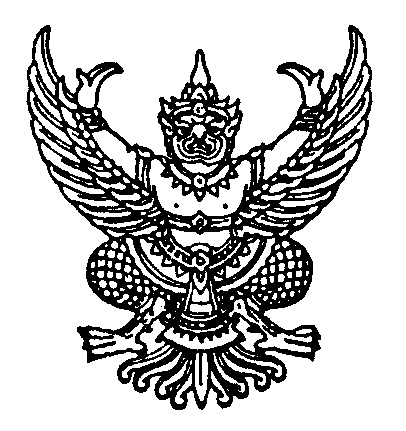 